提交2021年国家社科基金申报书注意事项，每项都很重要，请认真阅读：1、提交纸质稿的时间为2021年3月2-3月3日2、请务必在科研处的通知内下载最新版本的申报书和活页，即2020年12月新修订《申请书》和《活页》的，我处已将单位审核意见和省社科的意见写入，同时今年的申报书和活页里删除了“思路方法”，请务必注意。3、纸质材料：《申请书》和《活页》一律用A3纸双面印制、中缝装订，申请书需提交一式6份，活页一式8份（A3纸双面印制、中缝装订）。个人申请书及活页摆放顺序：单独1份申请书夹3份活页交由省社科规划办评审；其余5份申请书每份须翻到盖章处夹好，5份活页叠放在一起夹在申请书中。电子材料：以申报者姓名命名建文件夹，里面的申请书和活页按“姓名 申报书”，“姓名 活页”。必须纸质材料与电子材料一同交齐，材料不全请补齐后再跑一趟。4、请检查申报书个人签名、成员签名，并签上申报日期可以是申报之日起至2021年3月2日前的任何一天5、活页和申报书中的前期研究成果特别规定了只能写5条，且已经结题的项目不可以做为前期研究成果写入，如果有多余5条的请精减。同时注意是否写了前期研究基础的核心观点，这个不能遗漏。7、活页中的题目一栏很容易忘记写，请一定要仔细检查。同时要注意在申报书论证总共是5个部分，在活页一定是6个部分，因为申报书中对前期研究基础的论述放进来了。8、申请书和活页的填写注意示意图：第一页：封面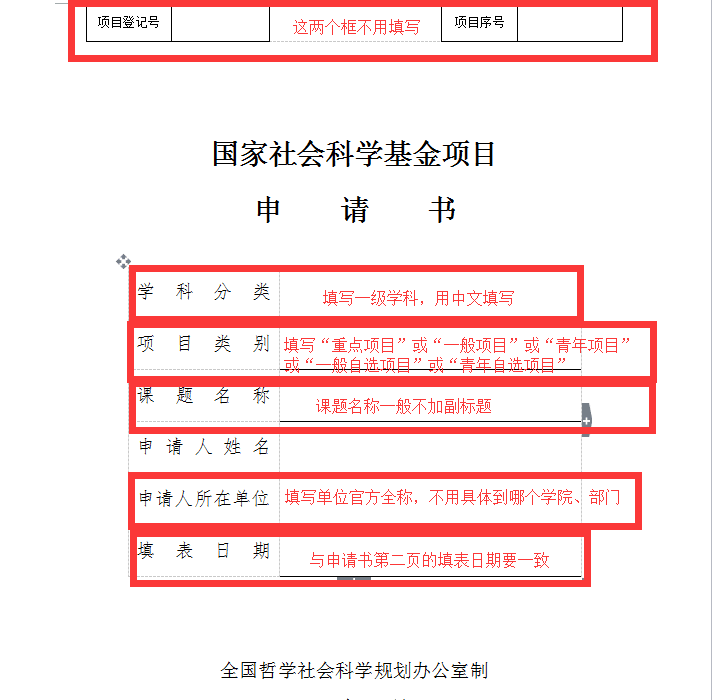 第二页  “课题负责人（签章）”要签名，填写日期第三页：数据表（三）课题设计论证1.格式：每段前空两格；论证中的序号按规范顺序；字数7000字左右，注意字体、字距、行距、序号要统一规范，排版要美观，建议一级标题、二级标题黑体或加粗处理，一级标题段前段后0.5行，正文用小四号宋体，行间距18—22磅，重要语句可加粗，纸张厚度选用一般规格即可。2.论证部分：参照提纲和提示要求撰写，要求逻辑清晰，主题突出，层次分明，内容翔实，排版规范，图文并茂，没有重要内容遗漏。3.课题负责人的相关成果不列入参考文献。三、《课题论证》活页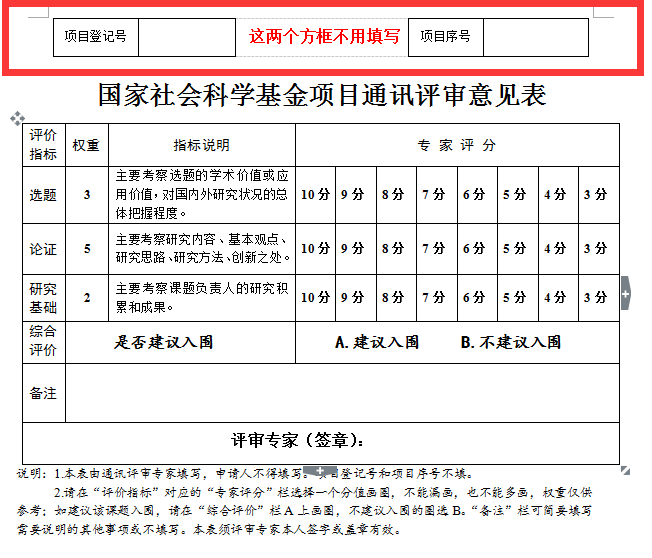 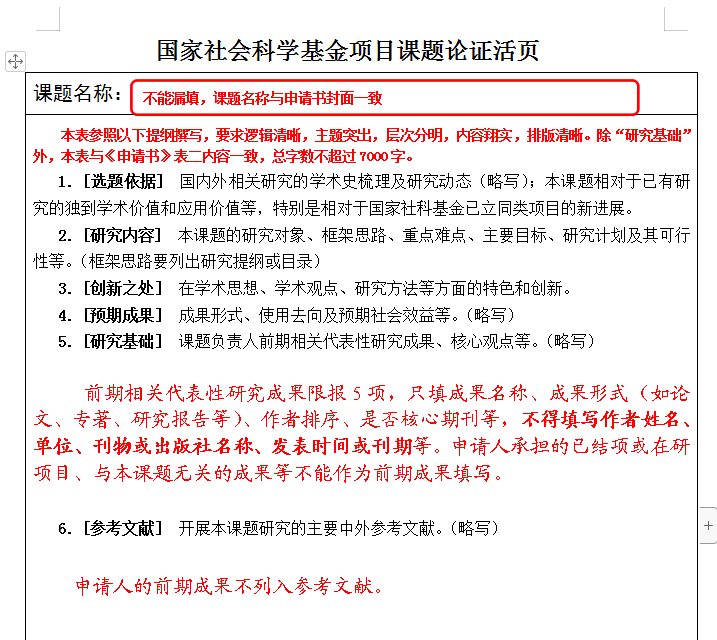 另外：1.活页文字表述中不得直接或间接透露个人信息或相关背景资料，否则取消参评资格。2.本表须用A3纸双面印制中缝装订，一般为8个A4版面，《通讯评审意见表》作为第一页。课题名称课题名称课题名称课题名称课题名称与封面课题名称要求一致与封面课题名称要求一致与封面课题名称要求一致与封面课题名称要求一致与封面课题名称要求一致与封面课题名称要求一致与封面课题名称要求一致与封面课题名称要求一致与封面课题名称要求一致与封面课题名称要求一致与封面课题名称要求一致与封面课题名称要求一致与封面课题名称要求一致与封面课题名称要求一致与封面课题名称要求一致与封面课题名称要求一致与封面课题名称要求一致与封面课题名称要求一致关键词关键词关键词关键词关键词最多不超过3个主题词，词与词之间空一格最多不超过3个主题词，词与词之间空一格最多不超过3个主题词，词与词之间空一格最多不超过3个主题词，词与词之间空一格最多不超过3个主题词，词与词之间空一格最多不超过3个主题词，词与词之间空一格最多不超过3个主题词，词与词之间空一格最多不超过3个主题词，词与词之间空一格最多不超过3个主题词，词与词之间空一格最多不超过3个主题词，词与词之间空一格最多不超过3个主题词，词与词之间空一格最多不超过3个主题词，词与词之间空一格最多不超过3个主题词，词与词之间空一格最多不超过3个主题词，词与词之间空一格最多不超过3个主题词，词与词之间空一格最多不超过3个主题词，词与词之间空一格最多不超过3个主题词，词与词之间空一格最多不超过3个主题词，词与词之间空一格项目类别项目类别项目类别项目类别项目类别A.重点项目B.一般项目C.青年项目D.一般自选项目E.青年自选项目A.重点项目B.一般项目C.青年项目D.一般自选项目E.青年自选项目A.重点项目B.一般项目C.青年项目D.一般自选项目E.青年自选项目A.重点项目B.一般项目C.青年项目D.一般自选项目E.青年自选项目A.重点项目B.一般项目C.青年项目D.一般自选项目E.青年自选项目A.重点项目B.一般项目C.青年项目D.一般自选项目E.青年自选项目A.重点项目B.一般项目C.青年项目D.一般自选项目E.青年自选项目A.重点项目B.一般项目C.青年项目D.一般自选项目E.青年自选项目A.重点项目B.一般项目C.青年项目D.一般自选项目E.青年自选项目A.重点项目B.一般项目C.青年项目D.一般自选项目E.青年自选项目A.重点项目B.一般项目C.青年项目D.一般自选项目E.青年自选项目A.重点项目B.一般项目C.青年项目D.一般自选项目E.青年自选项目A.重点项目B.一般项目C.青年项目D.一般自选项目E.青年自选项目A.重点项目B.一般项目C.青年项目D.一般自选项目E.青年自选项目A.重点项目B.一般项目C.青年项目D.一般自选项目E.青年自选项目A.重点项目B.一般项目C.青年项目D.一般自选项目E.青年自选项目学科分类学科分类学科分类学科分类学科分类研究类型研究类型研究类型研究类型研究类型A.基础研究 B.应用研究 C.综合研究 D.其他研究A.基础研究 B.应用研究 C.综合研究 D.其他研究A.基础研究 B.应用研究 C.综合研究 D.其他研究A.基础研究 B.应用研究 C.综合研究 D.其他研究A.基础研究 B.应用研究 C.综合研究 D.其他研究A.基础研究 B.应用研究 C.综合研究 D.其他研究A.基础研究 B.应用研究 C.综合研究 D.其他研究A.基础研究 B.应用研究 C.综合研究 D.其他研究A.基础研究 B.应用研究 C.综合研究 D.其他研究A.基础研究 B.应用研究 C.综合研究 D.其他研究A.基础研究 B.应用研究 C.综合研究 D.其他研究A.基础研究 B.应用研究 C.综合研究 D.其他研究A.基础研究 B.应用研究 C.综合研究 D.其他研究A.基础研究 B.应用研究 C.综合研究 D.其他研究A.基础研究 B.应用研究 C.综合研究 D.其他研究A.基础研究 B.应用研究 C.综合研究 D.其他研究课题负责人课题负责人课题负责人课题负责人课题负责人性别性别性别民族民族民族出生日期年   月   日年   月   日年   月   日年   月   日行政职务行政职务行政职务行政职务行政职务专业职称专业职称专业职称专业职称专业职称研究专长最后学历最后学历最后学历最后学历最后学历最后学位最后学位最后学位最后学位最后学位担任导师所在省（自治区、直辖市）所在省（自治区、直辖市）所在省（自治区、直辖市）所在省（自治区、直辖市）所在省（自治区、直辖市）所在省（自治区、直辖市）所在省（自治区、直辖市）所在省（自治区、直辖市）所在省（自治区、直辖市）FF江西省江西省江西省江西省江西省江西省江西省所属系统工作单位工作单位工作单位联系电话身份证件类型身份证件类型身份证件类型身份证件号码身份证件号码身份证件号码身份证件号码身份证件号码身份证件号码身份证件号码是否在内地（大陆）工作的港澳台研究人员是否在内地（大陆）工作的港澳台研究人员是否在内地（大陆）工作的港澳台研究人员（是/否）（是/否）课题组成员姓名姓名姓名姓名姓名出生年月出生年月出生年月出生年月专业职称专业职称专业职称学位学位工作单位工作单位工作单位研究专长研究专长本人签字本人签字本人签字课题组成员课题组成员课题组成员课题组成员课题组成员课题组成员课题组成员预期成果预期成果A.专著B.译著C.论文集D.研究报告E.工具书F.电脑软件G.其他A.专著B.译著C.论文集D.研究报告E.工具书F.电脑软件G.其他A.专著B.译著C.论文集D.研究报告E.工具书F.电脑软件G.其他A.专著B.译著C.论文集D.研究报告E.工具书F.电脑软件G.其他A.专著B.译著C.论文集D.研究报告E.工具书F.电脑软件G.其他A.专著B.译著C.论文集D.研究报告E.工具书F.电脑软件G.其他A.专著B.译著C.论文集D.研究报告E.工具书F.电脑软件G.其他A.专著B.译著C.论文集D.研究报告E.工具书F.电脑软件G.其他A.专著B.译著C.论文集D.研究报告E.工具书F.电脑软件G.其他A.专著B.译著C.论文集D.研究报告E.工具书F.电脑软件G.其他A.专著B.译著C.论文集D.研究报告E.工具书F.电脑软件G.其他A.专著B.译著C.论文集D.研究报告E.工具书F.电脑软件G.其他A.专著B.译著C.论文集D.研究报告E.工具书F.电脑软件G.其他A.专著B.译著C.论文集D.研究报告E.工具书F.电脑软件G.其他字数（千字）字数（千字）申请经费（单位：万元）申请经费（单位：万元）申请经费（单位：万元）申请经费（单位：万元）申请经费（单位：万元）申请经费（单位：万元）申请经费（单位：万元）申请经费（单位：万元）申请经费（单位：万元）申请经费（单位：万元）计划完成时间计划完成时间年    月    日年    月    日年    月    日年    月    日年    月    日